Repertory Youth Orchestra (RYO) – ARMSTRONG YOUTH ORCHESTRAViola Audition EtudeF-22Wohlfart Op. 74 #44Foundational Studies Bk 2Quarter Note = 80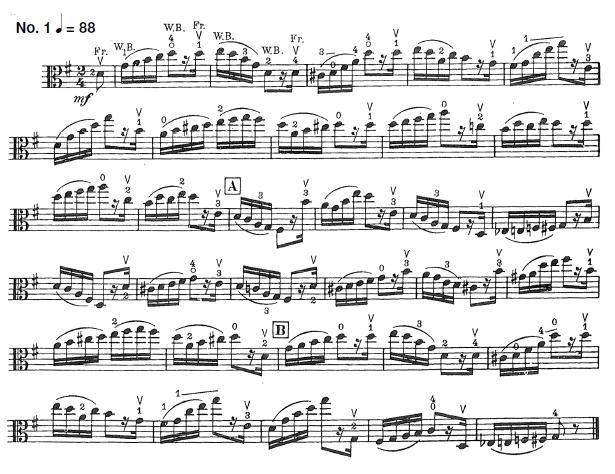 